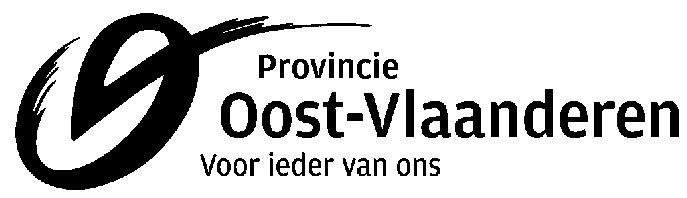 directie Economie, Landbouw & Platteland,Europese en Internationale samenwerkingdienst Landbouw & Plattelandvergadering van8 maart 2018Verslag van de vergaderingkenmerk	E43/Projecten/lopende projecten/regionale comités/verslagenbetreft	regionaal comité ratten en exotenbeheering Vlaamse Ardennen- Kruishoutem aanwezig
Verzele Joop, voorzitterVanaerde Ann, KruishoutemDe Ville Mark, LierdeDe Smet Stefaan, OudenaardeWandels Patrick, RonseAndries Kurt, VMMVanhuele Wim, Zingem De Clercq Robby, ZottegemHaeck Ashley, ZwalmVan Der Haeghen Dirk, ZwalmD’hondt Dirk, ZwalmVan Snick Luc, provinciale bestrijder Acke Daniël, Provinciale bestrijder Standaert Sofie, Coördinator RATO vzwBruyneel Yves, rattenbestrijder, RATO vzwVan Steenbrugghe Olivier, rattenbestrijder, RATO vzwDhoore Hendrik, Teamleider RATO vzw Stefens Anke, Projectmedewerker RATO vzwverontschuldigd

De Clercq Hedwin, BrakelTaghon Ann, KluisbergenVan Oudenhove Sven, LierdeBesard Gemma, MaarkedalPoupaert Christophe, Wortegem-PetegemHaerinck Nicky, Wortegem-PetegemDeCock bart, ZottegemHaustraete Tijs, ZottegemAgendapunten:VerwelkomingGoedkeuring verslag vorige vergaderingVoorstelling aanwezigenResultaten rattenbestrijdingResultaten bevraging gemeenten: overlastbezorgersWijziging wetgeving RodenticidenStand van zaken rond de Europese verordening Invasieve, uitheemse soorten 1143/2014Varia Verwelkoming door de voorzitter Goedkeuring verslag vorige vergadering Het verslag werd unaniem goedgekeurd zonder opmerkingen. Voorstelling aanwezigenResultaten rattenbestrijding4.1 Vangsten Muskusratten: De voorgestelde cijfers betreffen cijfers van de provinciale werking, de gemeentelijke werkingen, RATO vzw en VMM. Tabel 1: cijfers gemeentelijke, provinciale werkingen en RATO vzw. In de regio Vlaamse Ardennen zien we een stijging in het aantal gemeenten waar er werd gevangen ten overstaan van vorig jaar. Enkel Kruishoutem en Lierde werden gespaard. Regio Vlaamse Ardennen blijft ook in de toekomst een instroomgebied, daar ze herbesmet wordt vanuit Wallonië. Gemeenten moeten aandacht geven aan de problematiek. 2018: er werden muskusratten vastgesteld in Brakel op de derde categorie waterlopen, aldus zal de muskusrat voor deze gemeente een aandachtspunt worden. In Ronse is er momenteel een piekperiode maar dat zou in najaar wellicht beter moeten worden. Idem voor Oudenaarde. Ook in Kluisbergen grote stijging maar ook een verontrustende spreiding, vermoedelijk ten gevolge van instroom via de Schelde. Extra waakzaamheid is geboden. In het algemeen zien we een stijgende trend. Tabel 2: cijfers VMM: Instroom vanuit Wallonië duidelijk voor hen. Afgelopen weken was er een opruimactie over de grens in Wallonië in een zone van 2 tot 3 km voorbij de grens, o.a. in het stroomgebied Rossen. Inmiddels werd de opruimactie afgerond en hopen ze dat dit invloed zal hebben op de cijfers voor de voorjaarstrek. In de toekomst zullen ze trachten opnieuw in samenspraak met de Walen een nieuwe opruimactie te organiseren. Ter illustratie wordt meegeven dat er nog altijd schade berokkend wordt door muskusratten. We hebben lange tijd minder schade gehad, maar we zien toch in Oost-Vlaanderen terug schadebeelden opduiken als gevolg van stijgende populatie. Tabel 3:  Overzicht evoluties in alle regio’s. Regio Waasland: geen vangsten. Regio Vlaamse Ardennen: meeste vangsten, instroom via Wallonië blijft groot. Regio Bovenschelde-Leie: opvallende stijging, meer gemeenten vangsten, aandachtig zijn want die vangsten zijn al ver in de provincieRegio Dendervallei: vangsten stijgen, instroom vanuit Wallonië naar de DenderRegio Meetjesland: grootste stijger, grensgebied Nederland maakt deze regio extra gevoelig.Grafiek toont duidelijk stijgende trend. Overzichtstabel met de vangsten van West- en Oost-Vlaanderen alsook die van het team Zeeland toont dat ook zij te kampen krijgen met een stijging in de aanwezigheid van muskusrat. In West-Vlaanderen worden meeste ratten gevangen aan de grensgebieden, met Nederland en Frankrijk (in de regio Ijzer). Conclusie: De muskusrat is terug en vraagt onze aandacht. Vangsten bewijzen nut rattenbestrijding. De stijgende tendens zal in de komende jaren blijven en de gebieden aan grote waterlopen blijven het gevoeligste. De muskusratbestrijding is dus zeker voor elke gemeente een thema op de agenda. 4.2 Bruine ratbestrijding:Tabel 1: Aantal vangsten bruine rat lager dan muskusrat. Maar is eerder een gevolg van accenten. Mechanisch vangen geeft een grotere kans op nevenvangsten en is ook heel arbeidsintensief. Tabel 2: toont dat het aantal meldingen in de hele provincie stijgt. Tabel 3: De totalen voor het rodenticidengebruik zijn in sommige gevallen te nuanceren daar we niet van alle gemeentelijke werkingen cijfers ontvingen. In 2015 vond het regionaal comité ook in het vroege najaar plaats waardoor heel wat cijfermateriaal ontbreekt. Sinds 2016 hebben we een correctere rapportering. Het is echter moeilijk te bepalen of de forse stijging sinds 2015 te maken heeft met de betere rapportage vanaf 2016 of met het effectief uitleggen of uitdelen van gif na 2015.  Grafiek: De verhouding tussen het gifgebruik op openbaar en op privaat terrein is verschillend en sterk afhankelijk van de werking van de gemeente. Tabel 4: Regio Vlaamse Ardennen is de enige regio waar gifgebruik is gestegen in 2017 ten overstaan van 2016. In andere regio’s zien we een daling in die periode. Cijfers tussen 2012 en 2015 zullen in realiteit veel hoger liggen. Tabel 5: Aan enkele gemeenten werd gevraagd haar werking toe te lichten ter verduidelijking van de cijfers. Laatste kolom aantal kg rodenticide per km² is een goed vergelijkingscijfer om werkingen per gemeente te evalueren en bij te sturen. Resultaten bevraging gemeenten: overlastbezorgersResultaten bevraging gemeenten: overlastbezorgers5.1 Dierlijke overlastbezorgers: Tabel 1:  Stijging in aantal duiven- en kattenacties in veel gemeenten zichtbaar. Overige overlastbezorgers: ANB biedt fiches aan rond inheemse soorten en welke wetgeving en preventieve maatregelen van toepassing zijn (www.natuuralsgoedebuur.be of www.ecopedia.be). Tabel 2:  . Tip bij kattenwerking is bijhouden rapportage in functie van evaluatie. Tip voor duivenwerking is het aanvragen van een afwijking op het soortenbesluit voor het gebruik van de vangkooien, dit moet gebeuren via ANB.Afvangen van Zomerganzen: was een thema op de agenda van het Vlaamse Parlement, op 20 februari, waarbij huidig beheer kostenbesparend op lange termijn wordt bevonden. Ter info kan u op de website van INBO volgend artikel raadplegen: https://www.inbo.be/nl/canadese-ganzen-vangen-vermijdt-miljoenen-euro-aan-landbouwschade-en-watervervuiling-nb-03-17Gemeenten kunnen op de expertise van RATO vzw rekenen bij overlast zomerganzen. Contactpersoon is Karel Van Moer.Er waren geen vragen. 5.2 Plantaardige overlastbezorgers: De plantaardige soorten werden in de vergadering niet toegelichtNeem gerust contact op bij een probleem rond invasieve plantaardige overlastsoorten, ofwel via RATO vzw of via exoten@oost-vlaanderen.be De gemeenten waarmee RATO vzw een samenwerkingsovereenkomst heeft zullen in de loop van 2018 bepaalde exoten digitaal geregistreerd worden.Wijziging wetgeving RodenticidenSlide 30 tot 34 betreft de wijzigingen in de wetgeving rond het gebruik van rodenticiden vanaf 1 maart 2018. Vragen en opmerkingen mogen ook achteraf aan RATO vzw worden doorgegeven. Het betreft twee wetgevingen die aangepast worden, inclusief overgangsmaatregel: De biocidenverordening is een Europese verordening uit 2012 die onmiddellijk van kracht wordt. Daarnaast nog een KB dat gaat over het op de markt brengen en het gebruik ervan. Alle rodenticiden vallen als biociden onder deze wetgeving. Het betreft biociden met een ppm hoger of gelijk aan 30. De meeste courante rodenticiden hebben een actief percentage van 50 ppm. Dus hierop is de wetgeving van toepassing. Daarnaast wordt ook het KB aangepast. Dit gaat voor de uitvoerders echter weinig betekenis hebben.Professionelen kunnen de 50 ppm blijven gebruiken. Mensen die 	op de regionale comités aanwezig zijn als uitvoerde,  zullen normaal allemaal in aanmerking komen als professioneel gebruiker.Elke gemeente komt in aanmerking als professionele gebruiker. Het bedelen of verkopen van gif aan de loketten zal in de toekomst niet meer mogelijk zijn!Het gif dat voor 1 maart 2018 werd aangekocht mag nog gebruikt worden door de eindgebruiker tot september 2018. Vanaf december 2018 moeten gebruikers en verkopers definitief geregistreerd zijn via de databank (WWW.health.belgium.be/nl/gesloten-circuit#1). Een opmerking die RATO vzw heeft bij de nieuwe wetgeving is dat de verlaging naar 25ppm als gevolg zal hebben dat men in de handel steeds meer 3de generatiegif zal aanraden, daar deze op de helft van de sterkte effectiever is dan 2de generatie gif. Echter de kans op secundaire vergiftiging is bij 3de generatiegif veel groter. Dit valt niet onder het luik van de fytolicentie. Het betreft hier twee aparte pijlers van de overheid. Wellicht komt er een verplichte opleiding voor de professionele gebruikers. Stand van zaken rond de Europese verordening Invasieve, uitheemse soorten 1143/2014: Slides 35 tot 51 betreft de stand van zaken in de Europese verordening. In maart wordt gestart met een nieuwsbrief ExotenNet (https://www.ecopedia.be/pagina/nieuwsflash-exotennet ) in het kader van de vernieuwing van de website van Ecopedia. Slide 46 toont de unielijst van dieren en slide 47 die van de planten. Een aantal belangrijke soorten waarrond een werking zal moeten worden opgezet is de wasbeer, schildpad, rivierkreeften en nijlgans. Ook de muskusrat is opgenomen in de lijst, aldus zullen de bestaande werkingen zeker hun focus moeten blijven leggen op deze soort. De Aziatische hoornaar is dan weer een soort die in de toekomst zeker zal moeten gelokaliseerd en uiteindelijk beheerd worden. Plantaardige soorten die voor de gemeenten belangrijk zijn, zijn de volgende: watergebonden soorten ( de Waterteunisbloem, Parelvederkruid en Grote waternavel) en landgebonden soorten (Reuzenberenklauw en Reuzenbalsemien). Japanse Duizendknoop werd voorlopig niet opgenomen omdat de soort te wijdverspreid is en een efficiënt beheer niet voorhanden is. De kosten voor beheer zijn te hoog.Voor een aantal soorten kan men zich in Vlaanderen bij de bestrijding beroepen op het soortenbesluit. De Verordening voorziet echter geen sanctionering. Waarnemingen kunnen worden doorgegeven via www.waarnemingen.be. Varia Ter herinnering: Veldlijsten worden niet meer maandelijks opgevraagdJaarlijkse opvraag via vragenlijstVolgende Regionaal comité: voorjaar 2019Thema’s volgend Regionaal Comité? Volgend jaar zal de stand van zaken rond de wetgeving zeker verder worden toegelicht. Milieucontracten in een notendop (provincie Oost-Vlaanderen): slides 53 tot 66 De brochure met meer uitleg kan worden opgevraagd via de contactgegevens op slide 65.  Ook Polders en wateringen kunnen als openbare besturen een beroep doen op de diensten in het milieucontract. Onder welke voorwaarden ondervragen ze best via contactpersoon PCM.Gent, 1 augustus 2018Anke  Stefens 			Joop Verzele
verslaggever				voorzitter